Об обеспечении доступа к информации о деятельности администрации муниципального района Пестравский Самарской областиВ связи с произошедшими кадровыми изменениями, а также в целях приведения муниципального нормативного правового акта муниципального района Пестравский в соответствие с Федеральным законом от 09.02.2009г. №8-ФЗ "Об обеспечении доступа к информации о деятельности государственных органов и органов местного самоуправления", руководствуясь ст. 41, 43 Устава муниципального района Пестравский Самарской области, администрация Пестравского района ПОСТАНОВЛЯЕТ:Утвердить прилагаемый перечень информации, подлежащий размещению на официальном сайте администрации муниципального района Пестравский Самарской области (Приложение).Возложить обязанности, связанные с обеспечением доступа пользователей сетей Интернет к информации о деятельности администрации муниципального района Пестравский Самарской области, на начальника отдела информатизации администрации муниципального района Пестравский (Мясоедов Р.О.).Возложить обязанности, связанные с обеспечением размещения в сети Интернет информации о деятельности администрации муниципального района Пестравский Самарской области, на начальника отдела информатизации администрации муниципального района Пестравский (Мясоедов Р.О.).Возложить обязанности, связанные с обеспечением публикации информации о деятельности администрации муниципального района Пестравский Самарской области в средствах массовой информации, на пресс-секретаря Главы муниципального района Пестравский Самарской области (Соколов К.А.).Признать утратившим силу постановление Главы муниципального района Пестравский Самарской области от 28.04.2011 №344 "Об обеспечении доступа к информации о деятельности администрации муниципального района Пестравский", постановление Главы муниципального района Пестравский Самарской области от 08.07.2014 №623 "Об обеспечении доступа к информации о деятельности администрации муниципального района Пестравский".Опубликовать настоящее постановление в районной газете «Степь» и разместить на официальном Интернет – сайте муниципального района Пестравский.Контроль за выполнением данного постановления возложить на Заместителя Главы муниципального района Пестравский Самарской области по вопросам общественной безопасности, правопорядка и противодействия коррупции (Семдянов В.А.).Пугачёва О.К.8(846 74)2 18 74Приложение к постановлению администрации муниципального района Пестравский от ________________ № ______Перечень информации, подлежащей размещению на официальном сайте администрации муниципального района Пестравский Самарской областиОбщая информация об органе местного самоуправления, в том числе:наименование и структура органа местного самоуправления, почтовый адрес, адрес электронной почты (при наличии), номера телефонов справочных служб органа местного самоуправления;сведения о полномочиях органа местного самоуправления, задачах и функциях структурных подразделений, а также перечень законов и иных нормативных правовых актов, определяющих эти полномочия, задачи и функции;перечень подведомственных организаций, сведения об их задачах и функциях, а также почтовые адреса, адреса электронной почты, номера телефонов справочных служб подведомственных организаций;сведения о руководителях органов местного самоуправления и его структурных подразделений, руководителях подведомственных организаций (фамилии, имена, отчества, а также при согласии указанных лиц иные сведения о них);перечни информационных систем, банков данных, реестров, регистров, находящихся в ведении органа местного самоуправления, подведомственных организаций;сведения о средствах массовой информации, учрежденных органом местного самоуправления (при наличии).Информация о нормотворческой деятельности органа местного самоуправления, в том числе:нормативные правовые акты, изданные органом местного самоуправления, муниципальные правовые акты, изданные органом местного самоуправления, включая сведения о внесении в них изменений, признании их утратившими силу, признании их судом недействующими, а также сведения о государственной регистрации нормативных правовых актов, муниципальных правовых актов в случаях, установленных законодательством Российской Федерации;тексты проектов законодательных и иных нормативных правовых актов, внесенных в Государственную Думу Федерального Собрания Российской Федерации, законодательные (представительные) органы государственной власти субъектов Российской Федерации, тексты проектов муниципальных правовых актов, внесенных в представительные органы муниципальных образований;информацию о закупках товаров, работ, услуг для обеспечения  муниципальных нужд в соответствии с законодательством Российской Федерации о контрактной системе в сфере закупок товаров, работ, услуг для обеспечения муниципальных нужд;административные регламенты, стандарты государственных и муниципальных услуг;установленные формы обращений, заявлений и иных документов, принимаемых органом местного самоуправления к рассмотрению в соответствии с законами и иными нормативными правовыми актами, муниципальными правовыми актами;порядок обжалования нормативных правовых актов и иных решений, принятых органами местного самоуправления, муниципальных правовых актов.Информация об участии органа местного самоуправления в целевых и иных программах, международном сотрудничестве, включая официальные тексты соответствующих международных договоров Российской Федерации, а также о мероприятиях, проводимых органом местного самоуправления, в том числе сведения об официальных визитах и о рабочих поездках руководителей и официальных делегаций органа местного самоуправления;Информация о состоянии защиты населения и территорий от чрезвычайных ситуаций и принятых мерах по обеспечению их безопасности, о прогнозируемых и возникших чрезвычайных ситуациях, о приемах и способах защиты населения от них, а также иную информацию, подлежащую доведению органом местного самоуправления до сведения граждан и организаций в соответствии с федеральными законами, законами субъектов Российской Федерации.Информация о результатах проверок, проведенных органом местного самоуправления, подведомственными организациями в пределах их полномочий, а также о результатах проверок, проведенных в органе местного самоуправления, подведомственных организациях.Тексты официальных выступлений и заявлений руководителей и заместителей руководителей органа местного самоуправления.Статистическую информацию о деятельности органа местного самоуправления, в том числе:статистические данные и показатели, характеризующие состояние и динамику развития экономической, социальной и иных сфер жизнедеятельности, регулирование которых отнесено к полномочиям органа местного самоуправления;сведения об использовании органом местного самоуправления, подведомственными организациями выделяемых бюджетных средств;сведения о предоставленных организациям и индивидуальным предпринимателям льготах, отсрочках, рассрочках, о списании задолженности по платежам в бюджеты бюджетной системы Российской Федерации.Информацию о кадровом обеспечении органа местного самоуправления, в том числе:порядок поступления граждан на государственную службу, муниципальную службу;сведения о вакантных должностях, имеющихся в органах местного самоуправления;квалификационные требования к кандидатам на замещение вакантных должностей муниципальной службы;условия и результаты конкурсов на замещение вакантных должностей муниципальной службы;номера телефонов, по которым можно получить информацию по вопросу замещения вакантных должностей в органе местного самоуправления;перечень образовательных учреждений, подведомственных органу местного самоуправления (при наличии), с указанием почтовых адресов образовательных учреждений, а также номеров телефонов, по которым можно получить информацию справочного характера об этих образовательных учреждениях.Информацию о работе органа местного самоуправления с обращениями граждан (физических лиц), организаций (юридических лиц), общественных объединений, государственных органов, органов местного самоуправления, в том числе:порядок и время приема граждан (физических лиц), в том числе представителей организаций (юридических лиц), органов местного самоуправления, порядок рассмотрения их обращений с указанием актов, регулирующих эту деятельность;фамилию, имя и отчество руководителя подразделения или иного должностного лица, к полномочиям которых отнесены организация приема лиц, указанных в подпункте 9.1. настоящего пункта, обеспечение рассмотрения их обращений, а также номер телефона, по которому можно получить информацию справочного характера;обзоры обращений лиц, указанных в подпункте 9.1.  настоящего пункта, а также обобщенную информацию о результатах рассмотрения этих обращений и принятых мерах.Информация по экологии и природопользованию.Информация по охране труда.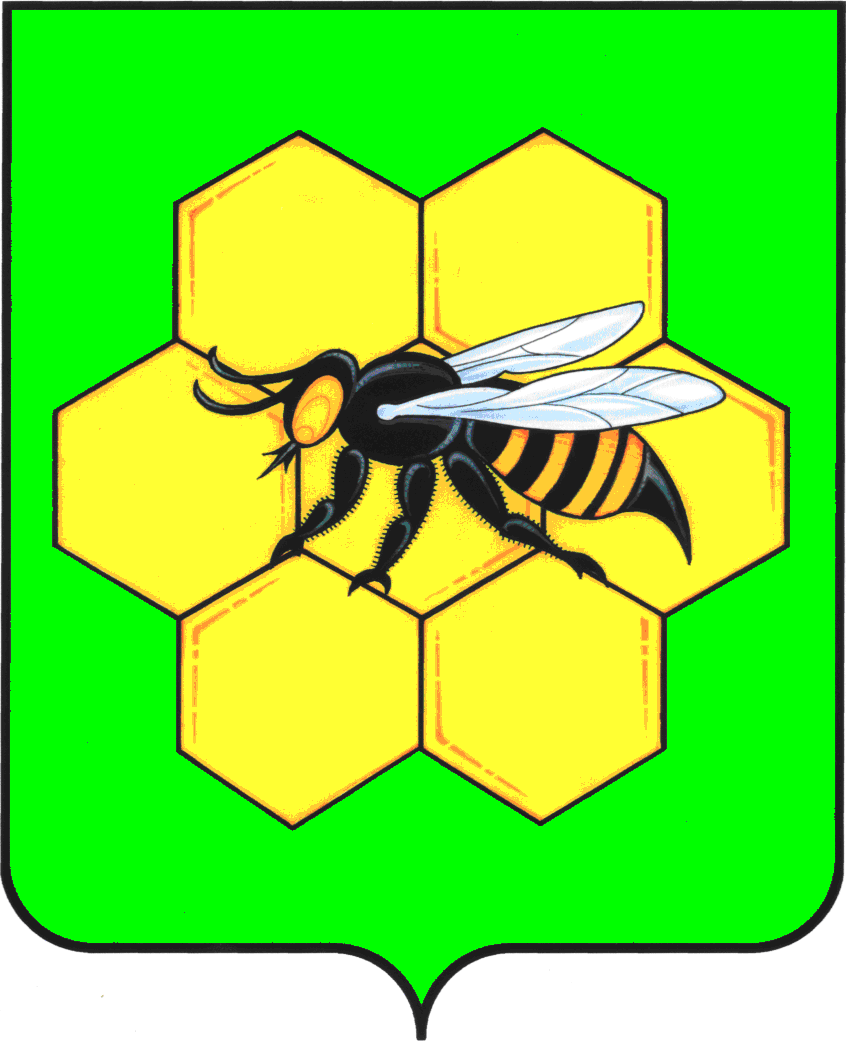 АДМИНИСТРАЦИЯМУНИЦИПАЛЬНОГО РАЙОНА ПЕСТРАВСКИЙСАМАРСКОЙ ОБЛАСТИПОСТАНОВЛЕНИЕот____________________№___________Главы муниципального района ПестравскийЛюбаев А.П.